Name Class Date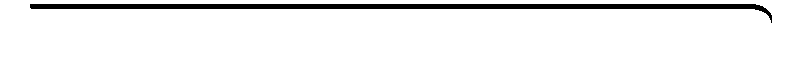 Complex Numbers4-8PracticeForm GSimplify each number by using the imaginary number i.1. 	2. 	3. 4. 	5. 	6. Plot each complex number and find its absolute value.7.  3i	8. 6  4i	9. 4 + 8iSimplify each expression.10. (2 + 3i) + (5  2i)12. (4  2i)  (1 + 3i)14. (4  3i)(5 + 4i)16. (5  3i)(5 + 3i)18. (4  i)220. 22. 24. 3i(2 + 2i)26. 11. (6 + 7i) + (6  7i)13. (5 + 3i)  (8 + 2i)15. (2  i)(3 + 6i)17. (1 + 3i)219. (2i)(5i)(i)21. 23. 25. 2(3  7i)  i(4 + 5i)27. Prentice Hall Gold Algebra 2 • Teaching ResourcesCopyright © by Pearson Education, Inc., or its affiliates. All Rights Reserved.73Name Class Date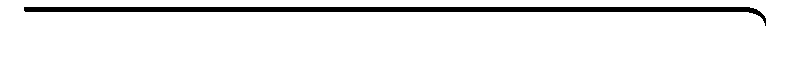 Complex Numbers4-8Practice (continued)Form GWrite each quotient as a complex number.28. 30. 29. 31. Find the factors of each expression. Check your answer.32. x2 + 36 	33. 2x2 + 834. 5x2 + 5	35. x2 + 36. 16x2 + 25	37. 4x2  49Find all solutions to each quadratic equation.38. x2 + 2x +  5 = 0	39. x2 + 2x  10 = 040. 2x2  3x + 5 = 042. 3x2 + 2x + 5 = 041. 4x2 + 6x  3 = 043.  2x2  2x + 7 = 0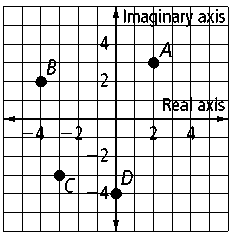                   44. a. Name the complex number represented by each point on the                                                             graph at the right.     b. Find the additive inverse of each number.     c. Find the complex conjugate of each number.     d. Find the absolute value of each number.Prentice Hall Algebra 2 • Teaching ResourcesCopyright © by Pearson Education, Inc., or its affiliates. All Rights Reserved.74